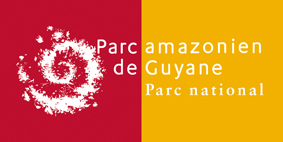 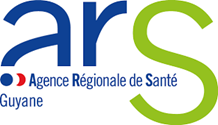 MODE D’EMPLOIDu formulaire de demande de subvention 2024Appel à projets général du Parc amazonienCe formulaire permet de solliciter une subvention auprès du Parc amazonien de Guyane dans le cadre de son appel à propositions. Pour les associations, il est également possible d’utiliser le formulaire Cerfa n°12156*03. I	PIECES A JOINDRE AU PRESENT FORMULAIRE :  Relevé d’Identité Bancaire (IBAN+BIC)  Pour les associations, l’extrait de la publication au Journal Officiel ainsi que les statuts de l’association datés et signés   Pour les établissements scolaires, une autorisation du Directeur de l’établissement autorisant une association à recevoir les fonds pour le projet, le cas échéant+ Toutes autres pièces que vous jugeriez utiles. Exemples : Projet de fonctionnement et d'actions détaillé de l’établissement pour l’année  Revue de presse Bilan/dossier d’anciens projets portés par l’établissementN.B. Les agents du PAG sont à votre écoute pour toute aide éventuelle pour renseigner le formulaire.II	DEPOT ET GESTION DES DOSSIERS Le dossier est à adresser par courrier à :Parc amazonien de GuyaneAppel à propositions Général1 rue de la canne à sucre97354 REMIRE-MONTJOLYOu par email à :aap.pag@guyane-parcnational.frN.B. : Les dossiers doivent être déposés AVANT la date de fin d’appel à projets et AVANT la réalisation du projet.Pour tout dossier déposé hors délai, l’Etablissement Public du Parc amazonien de Guyane se réserve le droit de ne pas instruire le dossier.Formulaire de demande de subvention 2024Appel à projets général du Parc amazonienIntitulé du projet : Nom de l’établissement ou de l’association :N° SIRET (obligatoire) : Adresse de l’établissement ou de l’association : Représentant légal :Nom et prénom :Fonction :Téléphone :E-mail : Personne chargée de la présente demande de subvention (si différente du représentant légal) :Nom et prénom :Fonction :Téléphone :E-mail : Montant de subvention demandé :                        €   Montant du budget prévisionnel du projet :                         €Déclaration sur l’honneurJe soussigné.e, Madame, Monsieur (préciser ici Prénom et Nom) Président.e/ Directeur.rice/ Principal.e  de (préciser ici le nom de l’établissement ou de l’association), sollicite du Parc amazonien de Guyane un financement de (préciser ici le montant de l’aide demandée) Euros dans le cadre de son appel à propositions, pour la réalisation du projet (préciser ici l’intitulé du projet).                           atteste sur l'honneur l'exactitude des renseignements administratifs et financiers fournis dans le cadre de cette demande de subvention,atteste avoir pris connaissance du règlement de l’appel à propositions du Parc amazonien de Guyane et en accepte les dispositions,en cas d’attribution de subvention par le Parc amazonien de Guyane,  m’engage à réaliser l’opération conformément au projet décrit dans le présent dossier et à faire référence au partenariat avec le Parc national dans toutes les communications ayant trait au présent projet,m’engage à fournir le rapport d’exécution final et le rapport financier dans les délais prévus par la décision d’attribution de la subvention,m’engage à rembourser tout ou partie de la subvention en cas de non-réalisation, de réalisation partielle de l’action ou d’utilisation de la subvention non conforme à l’objet défini,  autorise l’équipe en charge du projet à solliciter des fonds aux partenaires et à mener le projet concerné par cette demande,le cas échéant, atteste que l’association (préciser ici le nom de l’association) est autorisée à recevoir les fonds sollicités par la présente demande pour le compte de mon établissement, et qu’elle fournit les mêmes pièces que celles requises pour les associations.engage mon établissement/ mon association à satisfaire aux contrôles réglementaires découlant de l'attribution éventuelle d'une subvention, à justifier de l'emploi des fonds accordés et à produire les budgets et les comptes ainsi que le compte-rendu d'activité dans les délais impartis.Fait à …………, le…………….Pour les établissements scolaires : Le Directeur/Principal/Proviseur/Pour les associations : Le Président Nom et signature originale1 - DESCRIPTION DU PROJET POUR LEQUEL LA SUBVENTION EST DEMANDEEThématique de l’appel à propositions : Education à l’environnement					 Animations et activités pour la jeunesse							 Transmission et valorisation des territoires Cadre géographique de l'action prévue : Maripasoula					 Papaichton Saül							 Camopi  Si autre, précisez……………………………………………… Bénéficiaires du projet (public, nombre, âge, sexe, résidence, participation financière éventuelle, etc…):Calendrier prévisionnel :Date de début de mise en œuvre :……………………………………………………Date de fin de mise en œuvre :………………………………………………………..Date(s) de(s) l’événement(s) :…………………………………………………………2 - PRESENTATION DU PROJETContexte, motivations et objectifs de l'actionA quel(s) besoin(s) le projet répond-t-il ? Quels en sont ses objectifs ?Description de l’action/du projetEn quoi consiste le projet ? Quelles sont les méthodes utilisées ? Quelles sont les activités organisées pour ce projet ? dans quel calendrier ? Qui seront les partenaires et comment seront-ils impliqués dans le projet ? Effets/résultats attendus ?Plan de communication et activités de communication prévues Exemples : réalisation d’affiches, de flyers, de reportage vidéo, mini-conférence etc.Méthodes d'évaluation et indicateurs prévus pour évaluer le projet en cours et fin de réalisation ?Exemples d’indicateurs : nombre d’enfants ou de jeunes participant au projet, degré de satisfaction des participants, nombre de sorties réalisées, etc. Exemples de méthodes d’évaluation : entretien avec quelques participants, questionnaire, atelier collectif…4 - MOYENS A AFFECTER A LA REALISATION DE L'OPERATIONMoyens humains Préciser, si prestataires, personnel et bénévoles directement et spécifiquement affectés à la réalisation de l'opération et leur temps prévu.Moyens matériels Description détaillée et quantifiée des matériels et fournitures spécifiquement utilisés pour la réalisation de l'opération.Moyens financiers Le budget présenté doit être équilibré, c’est-à-dire que le montant total des recettes prévues doit être égal au montant total des dépenses prévues. *Les dépenses doivent être détaillées ; elles incluent par exemple le transport, la restauration, l’hébergement, l’achat de matériel fournitures ou documentation, les frais d’intervention de prestataires, formateurs ou d’animations, les frais de visite d’infrastructures payantes, etc. Le Parc se réserve la possibilité de demander une copie des devis réalisés pour établir le dossier de demande de subvention, ainsi qu’une copie des lettres d’engagements des co-financeurs.Note : n’hésitez pas à agrandir cette zone texteNote : n’hésitez pas à agrandir cette zone texteNote : n’hésitez pas à agrandir cette zone texteNote : n’hésitez pas à agrandir cette zone texteNote : n’hésitez pas à agrandir cette zone texteNote : n’hésitez pas à agrandir cette zone texteNote : n’hésitez pas à agrandir cette zone texteDépenses prévues*Dépenses prévues*Recettes prévuesRecettes prévuesRecettes prévuesRecettes prévuesNature de la dépense(ex : «  achat et livraison de X, « location d’un bus»,…)MontantOrigine de la recette(ex : Commune, Collectivité territoriale, CNES…)Montant Pourcentagepar rapport au budget totalEtat de la demande (si demande subvention extérieure) : non-encore envoyée, en attente de réponse, approuvée, etc.Nom dépense 1€€ %Nom dépense 2€€ %Nom dépense 3€€ %….€€ %TOTAL€ TOTAL€